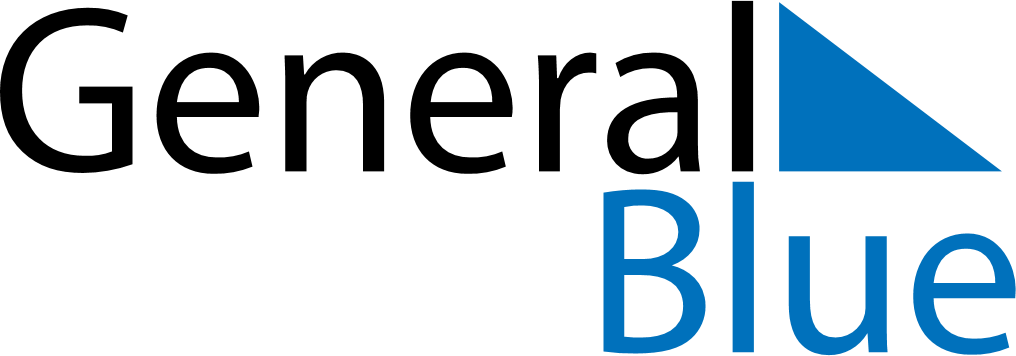 May 2024May 2024May 2024May 2024May 2024May 2024Bunkeflostrand, Skane, SwedenBunkeflostrand, Skane, SwedenBunkeflostrand, Skane, SwedenBunkeflostrand, Skane, SwedenBunkeflostrand, Skane, SwedenBunkeflostrand, Skane, SwedenSunday Monday Tuesday Wednesday Thursday Friday Saturday 1 2 3 4 Sunrise: 5:25 AM Sunset: 8:45 PM Daylight: 15 hours and 19 minutes. Sunrise: 5:23 AM Sunset: 8:47 PM Daylight: 15 hours and 23 minutes. Sunrise: 5:21 AM Sunset: 8:49 PM Daylight: 15 hours and 27 minutes. Sunrise: 5:19 AM Sunset: 8:51 PM Daylight: 15 hours and 31 minutes. 5 6 7 8 9 10 11 Sunrise: 5:17 AM Sunset: 8:52 PM Daylight: 15 hours and 35 minutes. Sunrise: 5:14 AM Sunset: 8:54 PM Daylight: 15 hours and 40 minutes. Sunrise: 5:12 AM Sunset: 8:56 PM Daylight: 15 hours and 44 minutes. Sunrise: 5:10 AM Sunset: 8:58 PM Daylight: 15 hours and 47 minutes. Sunrise: 5:08 AM Sunset: 9:00 PM Daylight: 15 hours and 51 minutes. Sunrise: 5:06 AM Sunset: 9:02 PM Daylight: 15 hours and 55 minutes. Sunrise: 5:04 AM Sunset: 9:04 PM Daylight: 15 hours and 59 minutes. 12 13 14 15 16 17 18 Sunrise: 5:02 AM Sunset: 9:06 PM Daylight: 16 hours and 3 minutes. Sunrise: 5:01 AM Sunset: 9:08 PM Daylight: 16 hours and 7 minutes. Sunrise: 4:59 AM Sunset: 9:10 PM Daylight: 16 hours and 10 minutes. Sunrise: 4:57 AM Sunset: 9:11 PM Daylight: 16 hours and 14 minutes. Sunrise: 4:55 AM Sunset: 9:13 PM Daylight: 16 hours and 18 minutes. Sunrise: 4:53 AM Sunset: 9:15 PM Daylight: 16 hours and 21 minutes. Sunrise: 4:52 AM Sunset: 9:17 PM Daylight: 16 hours and 25 minutes. 19 20 21 22 23 24 25 Sunrise: 4:50 AM Sunset: 9:19 PM Daylight: 16 hours and 28 minutes. Sunrise: 4:48 AM Sunset: 9:20 PM Daylight: 16 hours and 31 minutes. Sunrise: 4:47 AM Sunset: 9:22 PM Daylight: 16 hours and 35 minutes. Sunrise: 4:45 AM Sunset: 9:24 PM Daylight: 16 hours and 38 minutes. Sunrise: 4:44 AM Sunset: 9:25 PM Daylight: 16 hours and 41 minutes. Sunrise: 4:42 AM Sunset: 9:27 PM Daylight: 16 hours and 44 minutes. Sunrise: 4:41 AM Sunset: 9:29 PM Daylight: 16 hours and 47 minutes. 26 27 28 29 30 31 Sunrise: 4:40 AM Sunset: 9:30 PM Daylight: 16 hours and 50 minutes. Sunrise: 4:38 AM Sunset: 9:32 PM Daylight: 16 hours and 53 minutes. Sunrise: 4:37 AM Sunset: 9:33 PM Daylight: 16 hours and 56 minutes. Sunrise: 4:36 AM Sunset: 9:35 PM Daylight: 16 hours and 58 minutes. Sunrise: 4:35 AM Sunset: 9:36 PM Daylight: 17 hours and 1 minute. Sunrise: 4:34 AM Sunset: 9:37 PM Daylight: 17 hours and 3 minutes. 